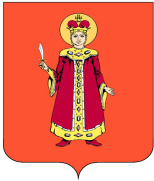 МУНИЦИПАЛЬНЫЙ СОВЕТ ИЛЬИНСКОГО СЕЛЬСКОГО ПОСЕЛЕНИЯ УГЛИЧСКОГО МУНИЦИПАЛЬНОГО РАЙОНАЯРОСЛАВСКОЙ ОБЛАСТИ___________________________________________________________________________РЕШЕНИЕ                             От 19.06.2023                                                 №230                                   с. Ильинскоео внесении изменений в решение Муниципального Совета Ильинского сельского поселения от 28.12.2022 года № 205 «О бюджете Ильинского сельского поселения на 2023 год и на плановый период 2024 и 2025 годов».      В соответствии со статьей 23 Положения о бюджетном процессе в Ильинском сельском поселении, утвержденного решением   Муниципального   Совета от  25.12.2019 г. №61, на основании  Устава Ильинского сельского поселения,  Муниципальный Совет Ильинского сельского поселения  четвертого созываРЕШИЛ:           1. Внести в Решение Муниципального Совета Ильинского сельского поселения от 28.12.2022 г. № 205 «О бюджете Ильинского сельского поселения на 2023 год и на плановый период 2024 и 2025 годов» следующие изменения и дополнения:1. Утвердить основные характеристики бюджета Ильинского сельского поселения на 2023 год: - прогнозируемый общий объем доходов  бюджета Ильинского сельского поселения в сумме   31 766тыс. рублей.             - общий   объем расходов  бюджета  Ильинского сельского поселения  в сумме 32 529 тыс. рублей.- дефицит бюджета Ильинского сельского поселения  в сумме 763 тыс. руб.2. Утвердить основные характеристики бюджета Ильинского сельского поселения на 2024 год и на 2025 год: - прогнозируемый общий объем доходов  бюджета Ильинского сельского поселения на 2024 год в сумме   21 870тыс. рублей и на 2025 год в сумме 22 436 тыс. рублей.             - общий   объем     расходов  бюджета  Ильинского сельского поселения  на 2024 год в сумме   21 870тыс. рублей, в том числе условно утвержденные расходы в сумме 458 тыс. рублей и на 2025 год в сумме 22 436 тыс. рублей, в том числе условно утвержденные расходы в сумме 900 тыс. рублей. - дефицит (профицит) бюджета Ильинского сельского поселения на 2024 и 2025 годы  в сумме 0 тыс. руб.3. Утвердить приложение№1,№ 2в новой редакции.                2. Опубликовать настоящее Решение в Информационном вестнике Ильинского сельского полселения «Наш край», а так же на официальном сайте Ильинского сельского поселения http://ильинское-сп.рф. Настоящее решение вступает в силу после его официального опубликования с момента обнародования (опубликования) согласно ст. 38 Устава Ильинского сельского поселения.Глава Ильинского сельского поселения,Председатель Муниципального совета Ильинского сельского поселения:                            __________                 Н.И. ПоддубнаяПриложение 1                                                                                                                 к решению Муниципального Совета                                                                                          Ильинского сельского поселения                                                                                          От 19.06.2023 г.    №230   ПРОГНОЗИРУЕМЫЕ ДОХОДЫ БЮДЖЕТА ИЛЬИНСКОГО СЕЛЬСКОГО ПОСЕЛЕНИЯ ПО ГРУППАМ, ПОДГРУППАМ И СТАТЬЯМ КЛАССИФИКАЦИИ ДОХОДОВ БЮДЖЕТОВ РОССИЙСКОЙ ФЕДЕРАЦИИ на 2023 год и плановый период 2024-2025 г.г.                                                                                                                                                          Приложение 2                                                                                                                            к решению Муниципального Совета                                                                                                                                                                                                                                                                                                                                                                                                                   Ильинского сельского поселения                                                                                                               от 19.06.2023 г. №230        Расходы бюджета Ильинского сельского поселения по ведомственной классификации, целевым статьям и видам расходов функциональной классификации расходов бюджетов РФ на 2023 год и плановый период 2024-2025 г.г.Код бюджетной классификации РФ           Наименование доходов 2023 год (тыс. руб)2024 год (тыс. руб)2025 год (тыс. руб)000 1 00 00000 00 0000 000Налоговые и неналоговые доходы1310610 53411 099000 1 01 00000 00 0000 000Налоги на прибыль, доходы288302326000 1 01 02000 01 0000 110Налог на доходы физических лиц288302326182 1 01 02010 01 0000 110Налог на доходы физических лиц с доходов, источником которых является налоговый агент, за исключением доходов, в отношении которых исчисление и уплата налога осуществляются в соответствии со статьями 227,227.1 и 228 Налогового кодекса Российской Федерации288302326182 1 03 00000 00 0000 000Налоги на товары (работы, услуги), реализуемые на территории РФ4 2294 6014 994182 1 03 02000 01 0000 110Акцизы по подакцизным товарам (продукции), производимым на территории Российской Федерации4 2294 6014 994000 1 05 00000 00 0000 000Налоги на совокупный доход47 44 44 000  1 05 03010 01 0000 110Единый сельскохозяйственный  налог474444000 1 06 00000 00 0000 000Налоги на имущество84875 5325 680000 1 06 01000 00 0000 110Налог на имущество физических лиц397404413182 1 06 01030 10 0000 110 Налог на имущество физических лиц, взимаемый по ставкам, применяемым к объектам налогообложения, расположенным в границах поселений397404413000 1 06 06000 00 0000 110Земельный налог80905 1285 267000 1 06 06030 00 0000 110Земельный налог с организаций 35002 0002 000182 1 06 06033 10 0000 110Земельный налог с организаций ,обладающих земельным участком, расположенным в границах сельских поселений35002 0002 000000 1 06 06040 00 0000 110Земельный налог с физических лиц45903 1283 267182 1 06 06043 10 0000 110Земельный налог с физических лиц, обладающих земельным участком, расположенным в границах сельских поселений45903 1283 267000 1 11 00000 00 0000 000ДОХОДЫ ОТ ИСПОЛЬЗОВАНИЯ ИМУЩЕСТВА, НАХОДЯЩЕГОСЯ В ГОСУДАРСТВЕННОЙ И МУНИЦИПАЛЬНОЙ СОБСТВЕННОСТИ555555000 1 11 09040 00 0000 120Прочие поступления от использования имущества, находящегося в государственной и муниципальной собственности (за исключением имущества бюджетных и автономных учреждений, а также имущества государственных и муниципальных унитарных предприятий, в том числе казенных)555555000 1 11 09045 10 0000 120Прочие поступления от использования имущества, находящегося в собственности сельских поселений (за исключением имущества муниципальных бюджетных и автономных учреждений, а также имущества муниципальных унитарных предприятий, в том числе казенных)555555000 2 00 00000 00 0000 000Безвозмездные поступления18 6606 1256 135000 2 02 00000 00 0000 000Безвозмездные поступления от других бюджетов бюджетной системы Российской Федерации18 6606 1256 135000 2 02 10000 00 0000 150Дотации бюджетам субъектов Российской Федерации и муниципальных образований 6 1594838569 2 02 15001 10 0000 150Дотации бюджетам сельских поселений на выравнивание бюджетной обеспеченности (обл. ср-ва)6 11100569 2 02 16001 10 0000 150Дотации бюджетам сельских поселений на выравнивание бюджетной обеспеченности (район. ср-ва)484838000 2 02 20000 00 0000 150Субсидии бюджетам бюджетной системы Российской Федерации (межбюджетные субсидии)90855 8185 818569 2 02 20041 10 0000 150Субсидии бюджетам на строительство, модернизацию, ремонт и содержание автомобильных дорог общего пользования, в том числе дорог в поселениях (за исключением автомобильных дорог федерального значения)4 0824 0824 082569  2 02 29999 10 2004 150Субсидия на реализацию мероприятий по возмещению части затрат организациям и индивидуальным предпринимателям, занимающимся доставкой товаров в отдаленные сельские населенные пункты107124124569 2 02 20077 10 0000 150Субсидии бюджетам сельских поселений на софинансирование капитальных вложений в объекты муниципальной собственности1 6111 6111 611569 2 02 25576 10 0000 150Субсидии бюджетам сельских поселений на обеспечение комплексного развития сельских территорий3284000 2 02 30000 00 0000 150Субвенции бюджетам субъектов РФ и муниципальных образований294307317569 2 02 35118 10 0000 150Субвенции бюджетам сельских поселений на осуществление первичного воинского учета на территориях, где отсутствуют военные комиссариаты (областной бюджет)294307317000 2 02 40014 10 0000 150Межбюджетные трансферты, передаваемые бюджетам сельских поселений из бюджета района на осуществление части полномочий по решению вопросов местного значения в соответствии с  заключенными соглашениями312251645164569 2 02 40014 10 0000 150Межбюджетные трансферты, передаваемые бюджетам сельских поселений из бюджетов муниципальных  районов на осуществление части полномочий по решению вопросов местного значения в соответствии с  заключенными соглашениями31225164516456920705000000000000Прочие безвозмездные поступления в бюджеты сельских поселений109656920705030100000150Прочие безвозмездные поступления в бюджеты сельских поселений1096Итого доходовИтого доходов31 76621 87022 436Функциональная классификацияНаименование расходовВедом.Цел. ст.Вид расх.2023год(тыс.руб.)2024год(тыс.руб.)2025год(тыс.руб.)123456780100ОБЩЕГОСУДАРСТВЕННЫЕ ВОПРОСЫ5 9284 8794 8830102Функционирование высшего должностного лица субъекта Российской Федерации и муниципального образования1 3181 006996Глава муниципального образования20.0.00.430101 3181 006996Расходы на выплаты персоналу в целях обеспечения выполнения функций государственными (муниципальными) органами, казенными учреждениями, органами управления государственными внебюджетными фондами1001 3181 006996Администрация Ильинского СП5691 3181 0069960104Функционирование Правительства Российской Федерации, высших исполнительных органов государственной власти субъектов Российской Федерации, местных администраций3 8563 8733 887Центральный аппарат20.0.00.430203 7933 7803 794Расходы на выплаты персоналу в целях обеспечения выполнения функций государственными (муниципальными) органами, казенными учреждениями, органами управления государственными внебюджетными фондами1003 3573 7803 794Закупка товаров, работ и услуг для государственных (муниципальных) нужд200426Иные бюджетные ассигнования80010Центральный аппарат (осуществление полномочий)20.0.00.29130639393Расходы на выплаты персоналу в целях обеспечения выполнения функций государственными (муниципальными) органами, казенными учреждениями, органами управления государственными внебюджетными фондами100639393Администрация Ильинского СП5693 856387338870103Функционирование законодательных (представительных)  органов государственной власти и представительных органов муниципальных образований50Руководство и управление в сфере установленных функций органов государственной власти субъектов Российской Федерации и органов местного самоуправленияДепутаты представительного органа муниципального образования20.0.00.43130Иные выплаты персоналу, за исключением фонда оплаты труда  органов местного самоуправления10050МУ «Муниципальный Совет Ильинского сельского поселения»569500107Обеспечение проведения выборов и референдумов410Иные бюджетные ассигнования20.0.00.43280800410Администрация Ильинского СП5694100111Резервные фонды100Резервные фонды местных администраций20.0.00.43030100Иные бюджетные ассигнования800    100Администрация Ильинского СП5691000113Другие общегосударственные вопросы194Расходы на выполнение функций по общегосударственным вопросам, не отнесенным к другим подразделам данного раздела, в том числе на управление государственной (муниципальной) собственностью20.0.00.43170194Закупка товаров, работ и услуг для государственных (муниципальных) нужд200184Иные бюджетные ассигнования80010Администрация Ильинского СП5691940200НАЦИОНАЛЬНАЯ ОБОРОНА2943073170203Мобилизационная и вневоинская подготовка294307317Субвенция на осуществление первичного воинского учета на территориях, где отсутствуют военные комиссариаты20.0.00.51180294307317Закупка товаров, работ и услуг для государственных (муниципальных) нужд100294307317Администрация Ильинского СП5692943073170300НАЦИОНАЛЬНАЯ  БЕЗОПАСНОСТЬ И ПРАВООХРАНИТЕЛЬНАЯ ДЕЯТЕЛЬНОСТЬ200309Защита населения и территории от чрезвычайных ситуаций природного и техногенного характера, гражданская оборона10Муниципальная программа «Обеспечение безопасности граждан на водных объектах в границах ИСП 2020-2023»01.0.00.0000010Реализация муниципальной программы "Обеспечение безопасности граждан на водных объектах в границах ИСП 2020-2023"01.1.00.0000010Реализация муниципальной программы "Обеспечение безопасности граждан на водных объектах в границах ИСП 2020-2023 "01.1.01.0000010Обеспечение безопасности граждан на водных объектах в границах ИСП01.1.01.4304010Закупка товаров, работ и услуг для государственных (муниципальных) нужд20010МУ «Благоустройство» Ильинского СП569100310Обеспечение пожарной безопасности10Муниципальная программа «Пожарная безопасность в границах ИСП 2020-2023  »02.0.00.0000010Реализация муниципальной программы "Пожарная безопасность в границах ИСП 2020-2023 "02.1.00.0000010Осуществление первоочередных мер  противопожарной безопасности на территории ИСП02.1.01.0000010Пожарная безопасность в границах ИСП02.1.01.4305010Закупка товаров, работ и услуг для государственных (муниципальных) нужд20010МУ «Благоустройство» Ильинского СП569100400НАЦИОНАЛЬНАЯ ЭКОНОМИКА15 26715 49615 8890409Дорожное хозяйство (дорожные фонды)15 26715 36515 758Муниципальная  программа «Сохранность автомобильных дорог на территории ИСП  2022-2025»03.0.00.0000020015 06515 36515 758Реализация муниципальной программы "Сохранность автомобильных дорог на территории ИСП 2022-2025  "03.1.00.0000015 06515 36515 758Строительство, модернизация, ремонт и содержание автомобильных дорог общего пользования, в том числе дорог в поселениях (за исключением автомобильных дорог федерального значения)03.1.01.0000015 06515 36515 758Ремонт и содержание автомобильных дорог общего пользования на территории УМР03.1.01.29130212419721972Закупка товаров, работ и услуг для государственных (муниципальных) нужд200212419721972Ремонт и содержание автомобильных дорог общего пользования на территории УМР03.1.01.7244030992 9442 944Закупка товаров, работ и услуг для государственных (муниципальных) нужд20030992 9442 944Межбюджетные трансферты, передаваемые бюджетам муниципальных районов из бюджетов сельских поселений на осуществление полномочий по казначейскому исполнению бюджета Ильинского сельского поселения в соответствии с заключенными соглашениями03.1.01.724402 016Межбюджетные трансферты5002 016Ремонт и содержание автомобильных дорог общего пользования на территории УМР03.1.01.2244054155155Закупка товаров, работ и услуг для государственных (муниципальных) нужд20054155155Ремонт и содержание автомобильных дорог общего пользования на территории ИСП03.1.01.4306059814 3014 694Закупка товаров, работ и услуг для государственных (муниципальных) нужд20059814 3014 694Ремонт и содержание автомобильных дорог общего пользования на территории ИСП03.1.01.42440109215215Закупка товаров, работ и услуг для государственных (муниципальных) нужд200109215215Межбюджетные трансферты, передаваемые бюджетам муниципальных районов из бюджетов сельских поселений на осуществление полномочий по казначейскому исполнению бюджета Ильинского сельского поселения в соответствии с заключенными соглашениями03.1.01.42440106Межбюджетные трансферты500106Ремонт и содержание автомобильных дорог общего пользования на территории ИСП03.1.01.7735001 6111 611Закупка товаров, работ и услуг для государственных (муниципальных) нужд 20001 6111 611Межбюджетные трансферты, передаваемые бюджетам муниципальных районов из бюджетов сельских поселений на осуществление полномочий по казначейскому исполнению бюджета Ильинского сельского поселения в соответствии с заключенными соглашениями03.1.01.773501611Межбюджетные трансферты5001611Ремонт и содержание автомобильных дорог общего пользования на территории ИСП03.1.01.4735008585Закупка товаров, работ и услуг для государственных (муниципальных) нужд20008585Межбюджетные трансферты, передаваемые бюджетам муниципальных районов из бюджетов сельских поселений на осуществление полномочий по казначейскому исполнению бюджета Ильинского сельского поселения в соответствии с заключенными соглашениями03.1.01.4735085Межбюджетные трансферты50085МУ «Благоустройство» Ильинского СП56915 06515 36515 7580410Связь и информатика89Межбюджетные трансферты, передаваемые бюджетам муниципальных районов из бюджетов сельских поселений на осуществление полномочий по казначейскому исполнению бюджетаИльинского сельского поселения в соответствии с заключенными соглашениями20.0.00.4327089Межбюджетные трансферты50089Администрация Ильинского СП569890412Другие вопросы в области национальной экономики113131131Муниципальная программа «Поддержка потребительского рынка Ильинского сельского поселения на 2021-2025 годы»10.1.01.72880107124124Субсидии на возмещение недополученных доходов и (или) возмещение фактически понесенных затрат в связи с производством (реализацией) товаров, выполнением работ, оказанием услуг800107124124Обеспечение населения труднодоступных и отдаленных сельских населенных пунктов социальньно значимыми потребительскими товарами (софинансирование ИСП)10.1.01.42880677Иные бюджетные ассигнования800677Администрация Ильинского СП5691131311310500ЖИЛИЩНО- КОММУНАЛЬНОЕ ХОЗЯЙСТВО9 5677304460501Жилищное хозяйство50Закупка товаров, работ и услуг для государственных (муниципальных) нужд20.0.00.4329020050МУ «Благоустройство» Ильинского СП569500502Коммунальное хозяйство20.0.00.4324050Закупка товаров, работ и услуг для государственных (муниципальных) нужд20050МУ «Благоустройство» Ильинского СП569500503Благоустройство6 240Муниципальная программа «Организация благоустройства территории ИСП на 2022-2024г»04.0.00.00000  6 240Реализация муниципальной программы «Организация благоустройства территории ИСП 2022-2024»04.1.00.000006 240Организация благоустройства и озеленения территории поселения, приведение в качественное состояние элементов благоустройства населенных пунктов04.1.01.000006 240Уличное освещение04.1.01.430701 000Закупка товаров, работ и услуг для государственных (муниципальных) нужд2001 000МУ «Благоустройство» Ильинского СП5691 000Прочие мероприятия по благоустройству городских округов и поселений04.1.01.430901 180 Закупка товаров, работ и услуг для государственных (муниципальных) нужд  2001 180Администрация Ильинского СП5691 180Субсидия на проведение мероприятий по благоустройству сельских территорий04.1.01.L57603 689Закупка товаров, работ и услуг для обеспечения государственных (муниципальных) нужд2003 689Администрация Ильинского СП5693 689Организация содержания мест захоронения41 Закупка товаров, работ и услуг для государственных (муниципальных) нужд04.1.01.43080  20041МУ «Благоустройство» Ильинского СП56941Межбюджетные трансферты бюджету района из бюджета поселения путем заключения соглашений на организацию ритуальных услуг20.0.00.43210Администрация Ильинского СП569Прочие мероприятия по благоустройству городских округов и поселений04.1.01.43090330 Закупка товаров, работ и услуг для государственных (муниципальных) нужд  200330Иные бюджетные ассигнования800МУ «Благоустройство» Ильинского СП5691 3710505Другие вопросы в области жилищно-коммунального хозяйства20.0.00.433403 227730446Расходы на выплаты персоналу в целях обеспечения выполнения функций государственными (муниципальными) органами, казенными учреждениями, органами управления государственными внебюджетными фондами1002 889730446Закупка товаров, работ и услуг для государственных (муниципальных) нужд200308Иные бюджетные ассигнования80030МУ «Благоустройство» Ильинского СП5693 2277304460700ОБРАЗОВАНИЕ2780707Молодежная политика и оздоровление детей278Иные межбюджетные трансферты20.0.00.43320500278Администрация Ильинского СП5692780800КУЛЬТУРА И  КИНЕМАТОГРАФИЯ 1130801Культура113Иные межбюджетные трансферты20.0.00.43300500113Администрация Ильинского СП5691131000Социальная политика601001Пенсионное обеспечение20.0.00.43250300591003Социальное обеспечение и иные выплаты населению20.0.00.432603001Администрация Ильинского СП569601100 ФИЗИЧЕСКАЯ КУЛЬТУРА  И СПОРТ6841101 Физическая культура 684Иные межбюджетные трансферты20.0.00.43330500684Администрация Ильинского СП5696841403Межбюджетные трансферты бюджету района из бюджета поселения путем заключения соглашений на осуществление полномочий318Межбюджетные трансферты20.0.00.43400500318Администрация Ильинского СП569318ИТОГО32 5292141221 536Условно утвержденные расходы458900ВСЕГО32 52921 87022 436